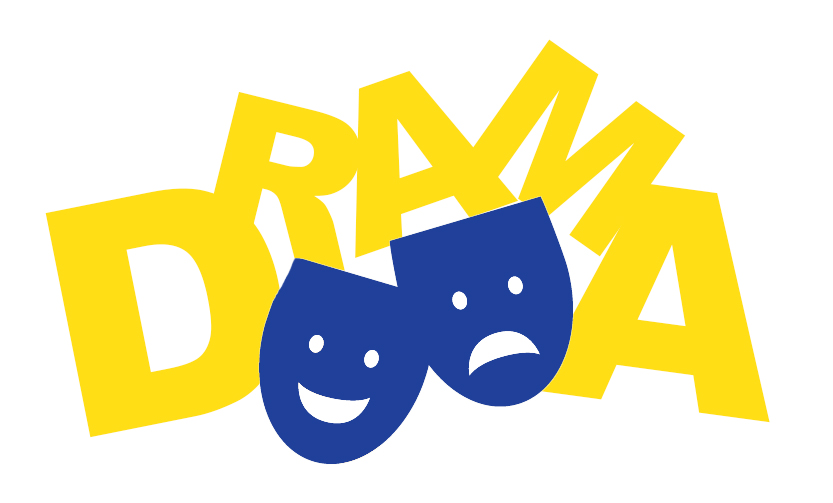 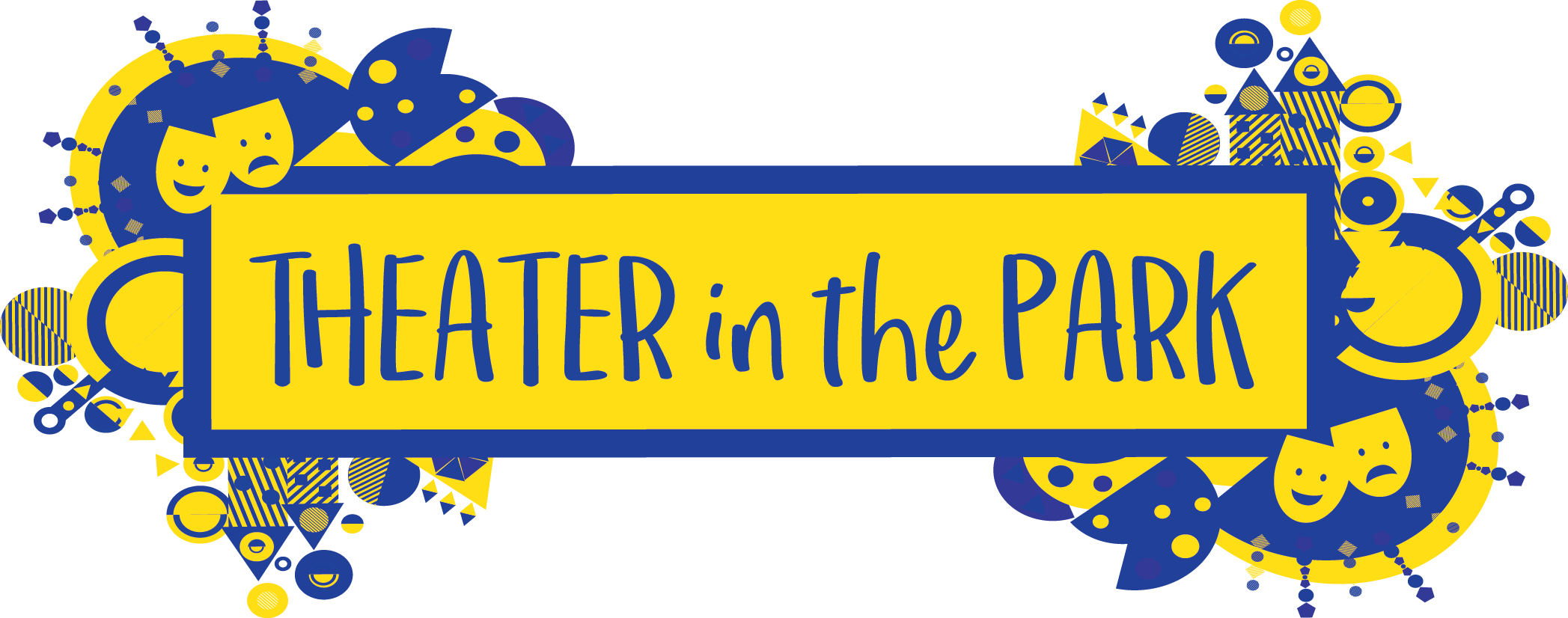 Registration Form for Dramatic Arts Workshop for Kids – Ages 8-14Child’s Name: ________________________________________     Age: __________________Grade: ________________     Gender: _________________     Parent or Guardian Info(1) Name: _______________________________ Relationship to Child: ___________________(2) Name: _______________________________ Relationship to Child: ___________________(1) Address: ____________________________ (2) Address: ____________________________                     ____________________________                      ____________________________(1) Email: _________________________________        Phone/cell #: _________________________(2) Email: _________________________________       Phone/cell #: _________________________Does this child have any allergies, medical concerns or learning/behaviors that we should be aware of? (All comments will be strictly confidential) (You may use back of form if space is needed)______________________________________________________________________________General Information and Policies• Theater in the Park Workshop is a 12 week session Thursday Evening from January 24th – April 11th , 2019 6:30 – 8:00 p.m.• Attendance at each of the classes is extremely important. • The performance is on Friday April 12th  in Holy Grounds.• Tuition payment of $285 must accompany this registration form to reserve a spot in the workshop.  Tuition covers the registration, instruction, and script. Tuition does not cover the cost of costumes.  Parents work together with directors to find affordable costumes and props for the students.• Tuition is non-refundable.Payment (Circle One)    Check   or   Cash   or   Online Payment   (www.theaterinthepark.net) Name on check: ___________________________________     Check #: _____________    Date: __________   						                            Payable to Theater in the Park Parent or Guardian Signature:_____________________________     _________________________________  ________________________    Print Name				Sign Name				DateMail completed form to:Severna Park Community Center: Theater in the Park, 623 Baltimore Annapolis Blvd, Severna Park MD  21146